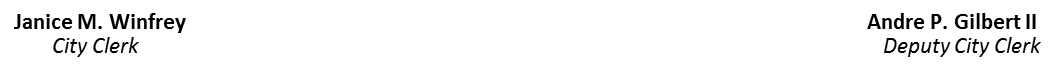 January 17, 2020NOTICE OF THE DETROIT CHARTER REVISION COMMISSION COMMITTEE OF THE WHOLE MEETING	In accordance with Section 5(4) of the Michigan Open Meetings Act, MCL 15.265(4), the Detroit Charter Revision Commission will hold a Committee of the Whole Meeting on Saturday, January 25, 2020 at 12:00 p.m.  The meeting will be held at the Roberto Clemente Recreation Center, located at 2631 Bagley St., Detroit, MI 48216.  The telephone number is (313) 224-0228.  The Public is invited and encouraged to attend.	Additional information regarding this meeting may be obtained from the Office of the City Clerk at (313) 224-3266.